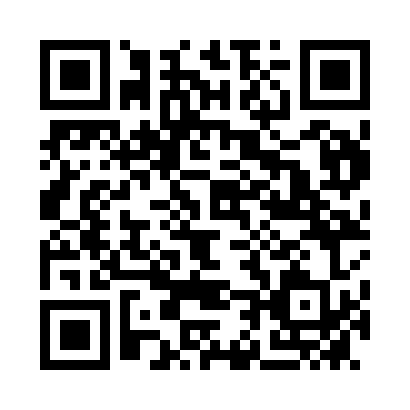 Prayer times for Brand, AustriaWed 1 May 2024 - Fri 31 May 2024High Latitude Method: Angle Based RulePrayer Calculation Method: Muslim World LeagueAsar Calculation Method: ShafiPrayer times provided by https://www.salahtimes.comDateDayFajrSunriseDhuhrAsrMaghribIsha1Wed3:596:051:185:178:3210:302Thu3:576:031:185:178:3410:323Fri3:546:021:185:188:3510:344Sat3:526:001:185:188:3610:365Sun3:495:591:185:198:3810:386Mon3:475:571:185:198:3910:407Tue3:445:561:185:208:4010:438Wed3:425:541:185:208:4210:459Thu3:395:531:185:218:4310:4710Fri3:375:511:175:218:4410:4911Sat3:345:501:175:218:4610:5212Sun3:325:491:175:228:4710:5413Mon3:295:471:175:228:4810:5614Tue3:275:461:175:238:4910:5815Wed3:255:451:175:238:5111:0116Thu3:225:441:175:248:5211:0317Fri3:205:431:175:248:5311:0518Sat3:175:411:185:258:5411:0719Sun3:155:401:185:258:5511:1020Mon3:135:391:185:268:5711:1221Tue3:105:381:185:268:5811:1422Wed3:085:371:185:268:5911:1623Thu3:065:361:185:279:0011:1924Fri3:045:351:185:279:0111:2125Sat3:015:341:185:289:0211:2326Sun3:005:341:185:289:0311:2527Mon3:005:331:185:299:0411:2728Tue3:005:321:185:299:0511:2929Wed3:005:311:195:299:0611:2930Thu3:005:311:195:309:0711:3031Fri2:595:301:195:309:0811:30